АКТобщественной проверкина основании обращения жителей  в Общественную палату г. о. Королев, 
в рамках проведения системного и комплексного общественного контроля, проведен мониторинг по вопросам устройства парковочных мест на дворовой территории, прилегающей к дому №18, корпусов 1,2,3,  расположенных по улице Комитетский лес г. о. Королев.Сроки проведения общественного контроля: 11 декабря 2019 года.Основания для проведения общественного контроля: в соответствии с  обращением жителей в Общественную палату г. о. Королёв.Форма общественного контроля:  общественный мониторинг Место осуществления общественного мониторинга: Общественная палата провела  проверку нарушение правил парковки легковых автомобилей в вечернее и ночное время на дворовой территории, расположенной по адресу: г. Королев, ул. Комитетский лес, д.18, корп.1,2,3.Предмет мониторинга: - соответствие  правилам парковки легкового автотранспорта на дворовой территории, а также создания затруднительного продвижения спецтехники (скорая помощь, пожарная машина и транспорт МЧС) по данной территории, тем самым нарушая безопасность жителей микрорайона.Состав группы общественного контроля:   В состав группы общественного контроля вошли члены комиссии «по качеству жизни граждан, социальной политике, трудовым отношениям, экологии, природопользованию и сохранению лесов» Общественной палаты г. о. Королев: Кошкина Любовь Владимировна,  председатель комиссии.Пустохин Алексей Александрович, консультант-эксперт комиссии.Группа общественного контроля провела визуальный осмотр вышеназванного объекта. Осмотр показал:Жалобы жителей микрорайона подтвердились:- парковочные места не оборудованы;- неорганизованная парковка автомобилей  приводит к образованию двух-трехрядной парковке автомобилей вдоль дворовой проезжей части. Это существенно сужает проезд вдоль домов и ограничивает возможность проезда  и подъезда спецтехники.- пешеходные дорожки частично тоже используются под парковку, что не  соответствует нормам безопасности для пешеходов.В ходе общественного контроля проводилась фотосъемка на камеру телефона.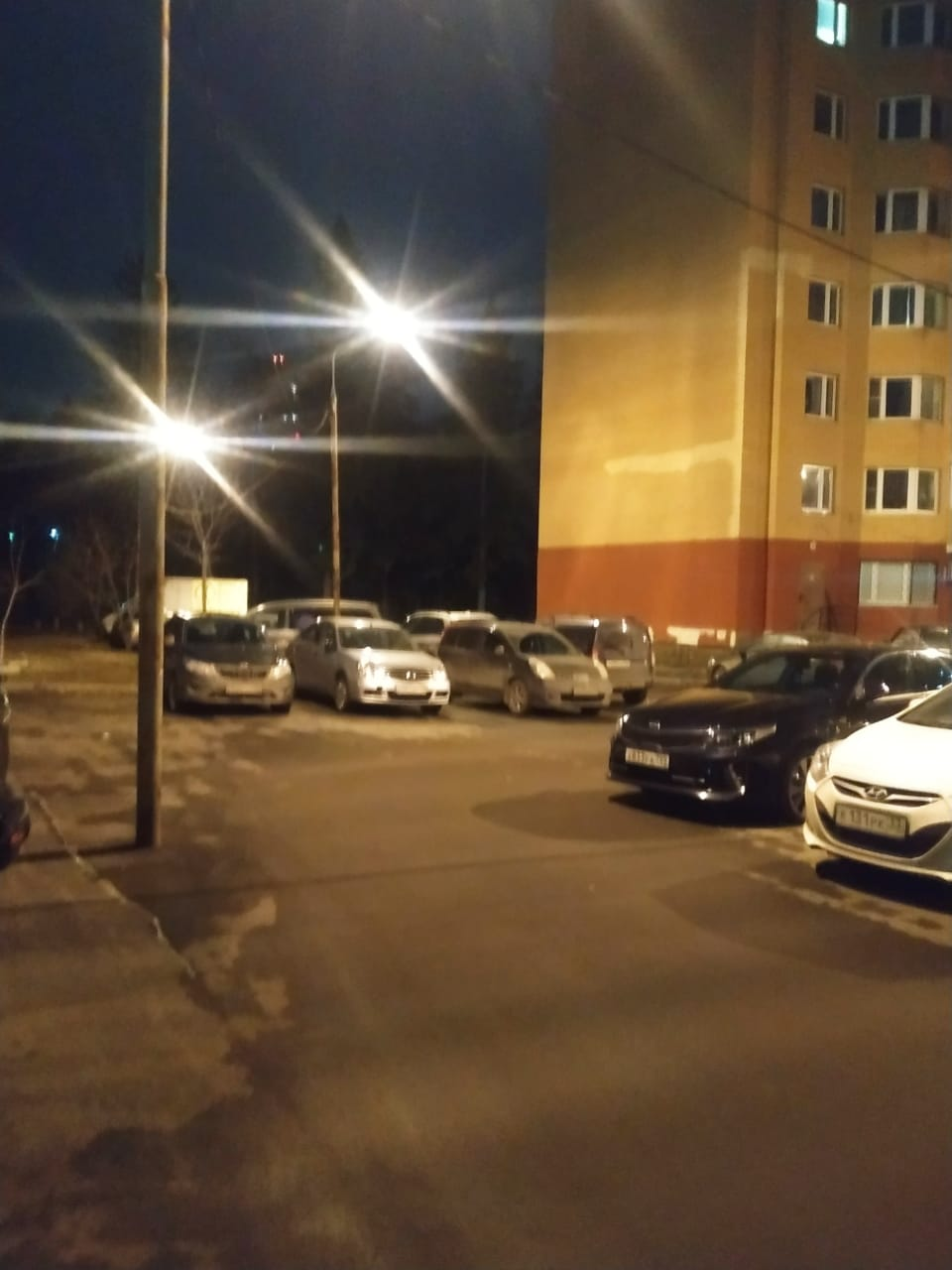 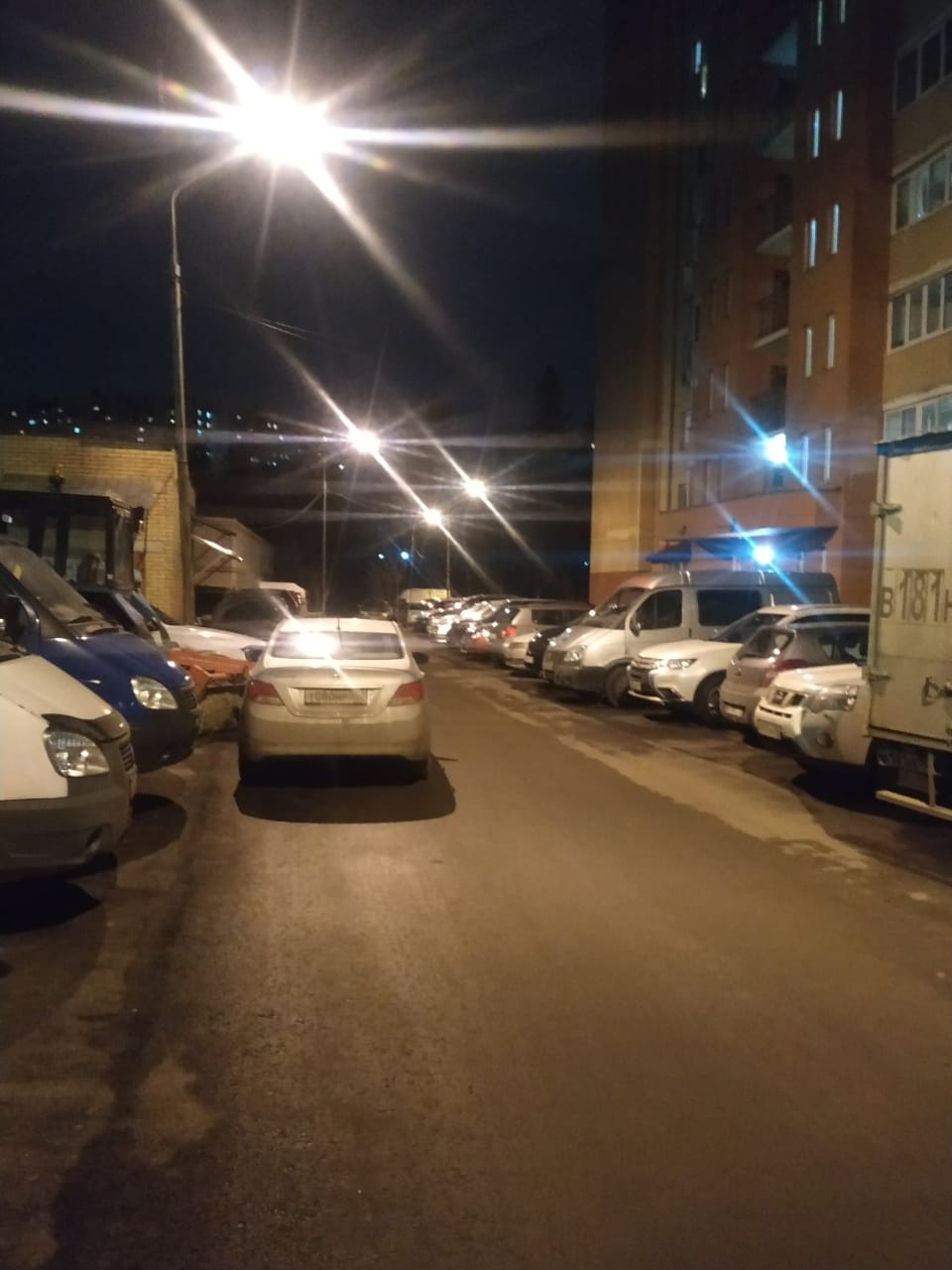 «УТВЕРЖДЕНО»Решением Совета Общественной палаты г.о. Королев Московской областиПредседатель комиссии «по качеству  жизни населения, социальной политике,…» Общественной палаты г.о. КоролевЛ.В. Кошкина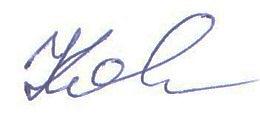 